20 октября  2022  года социальным педагогом Бейсекеевой З.Р. совместно с классными руководителями 7-8 классов  прошел конкурс  агитационных плакатов на тему «Мы против курения». Цели и задачи конкурса - пропаганда отказа от курения; - изменение ценностного отношения обучающихся к вредным привычкам; - формирование у обучающихся чувства ответственности за свое поведение; 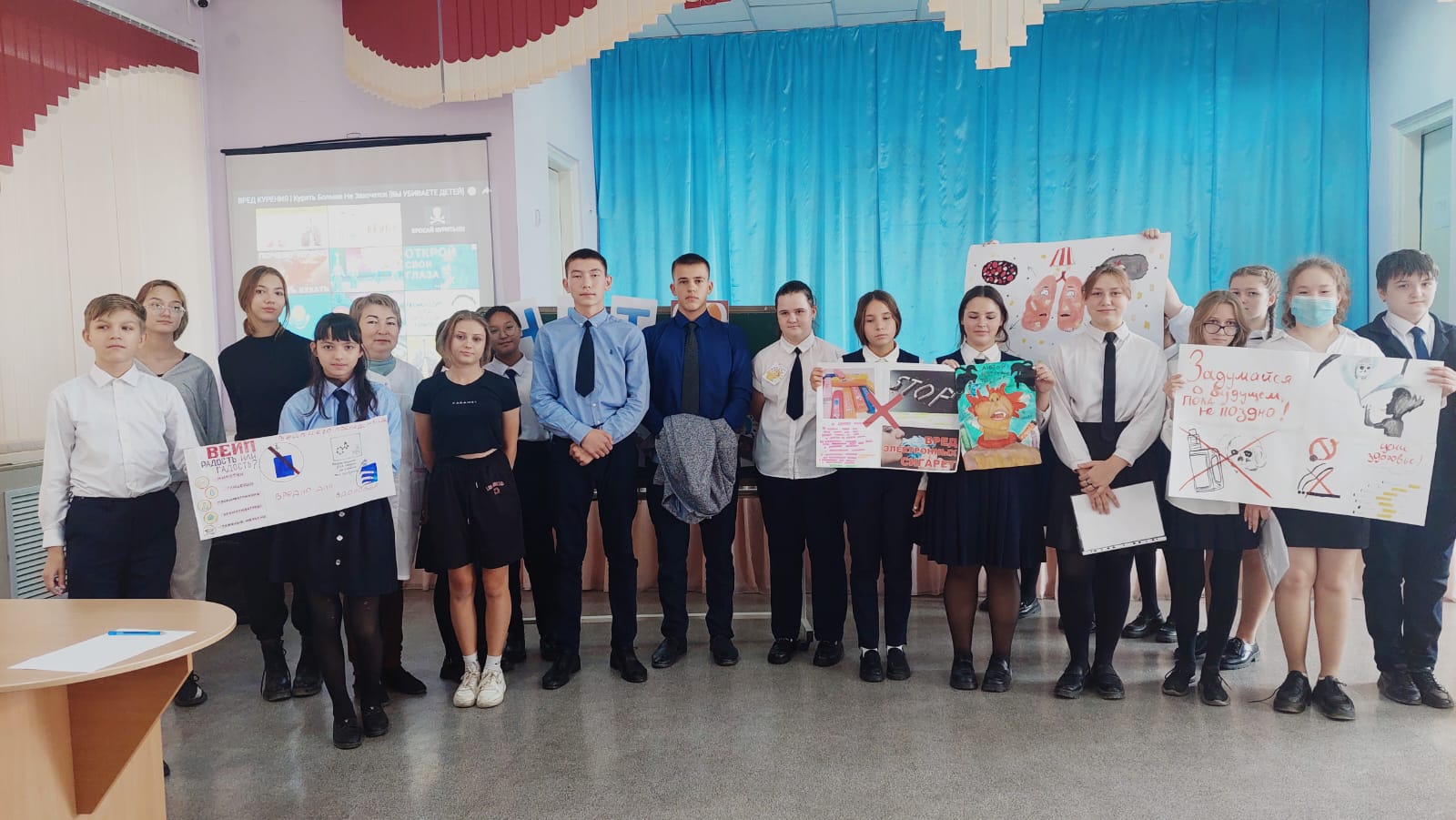 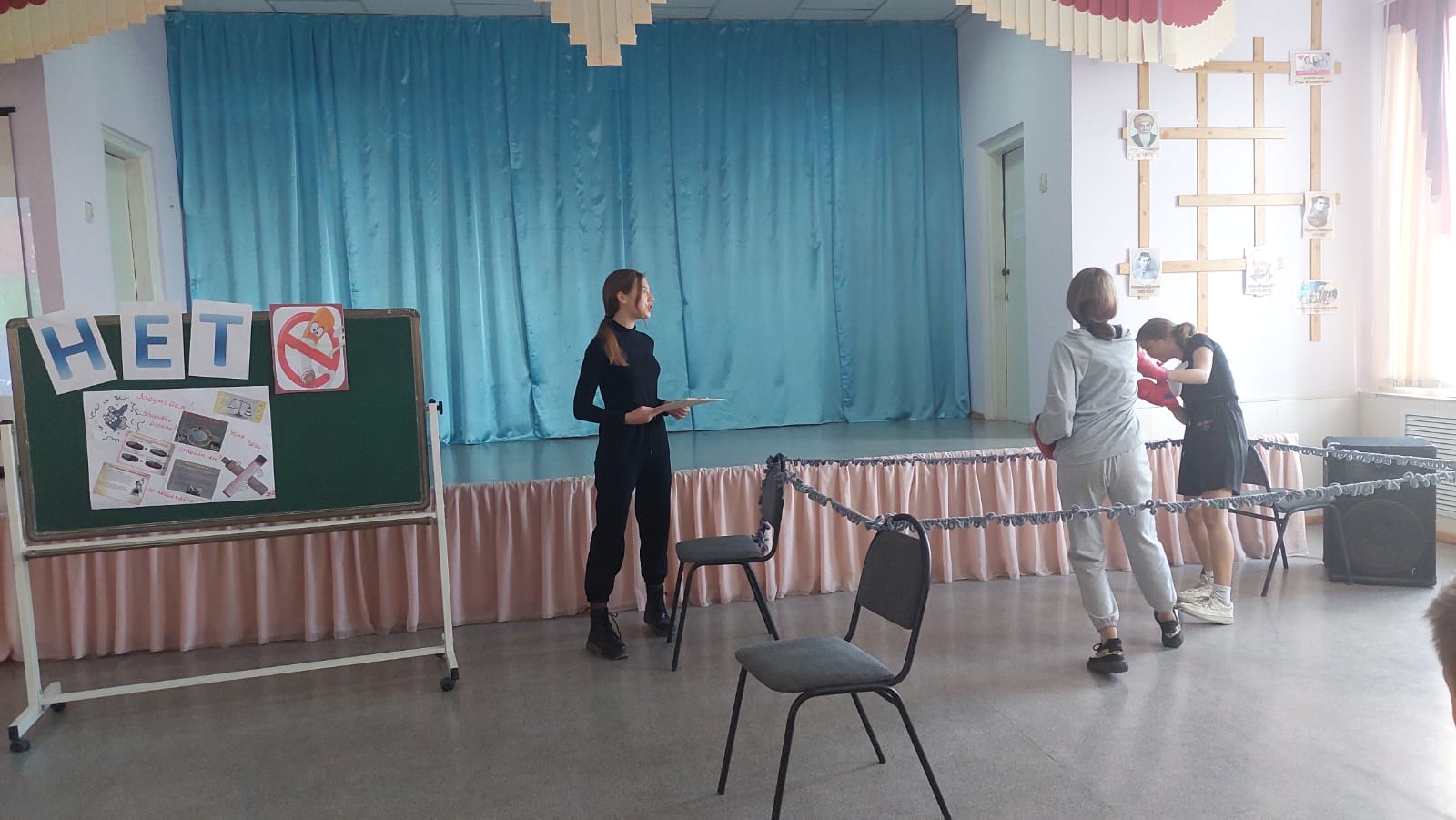 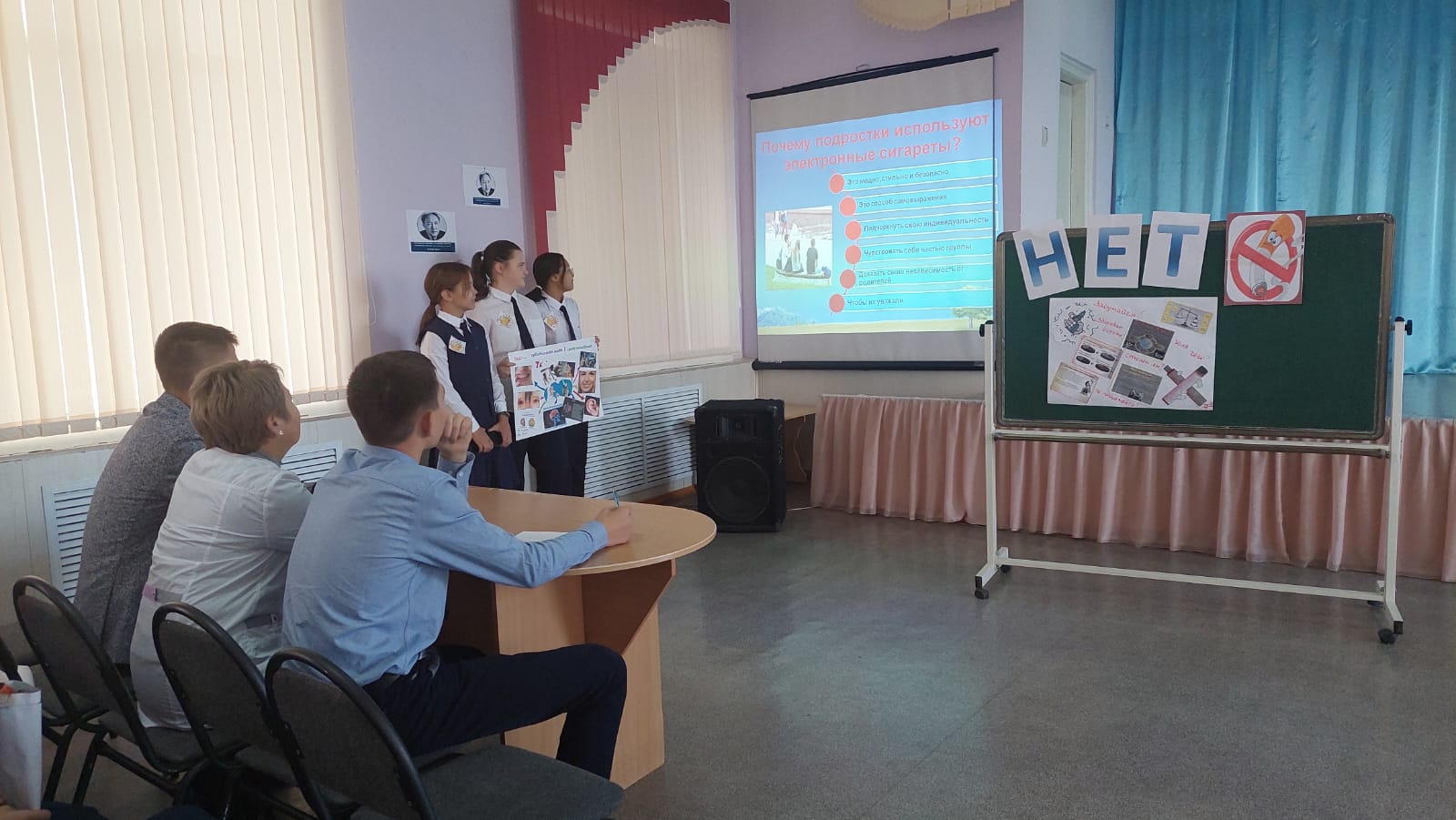 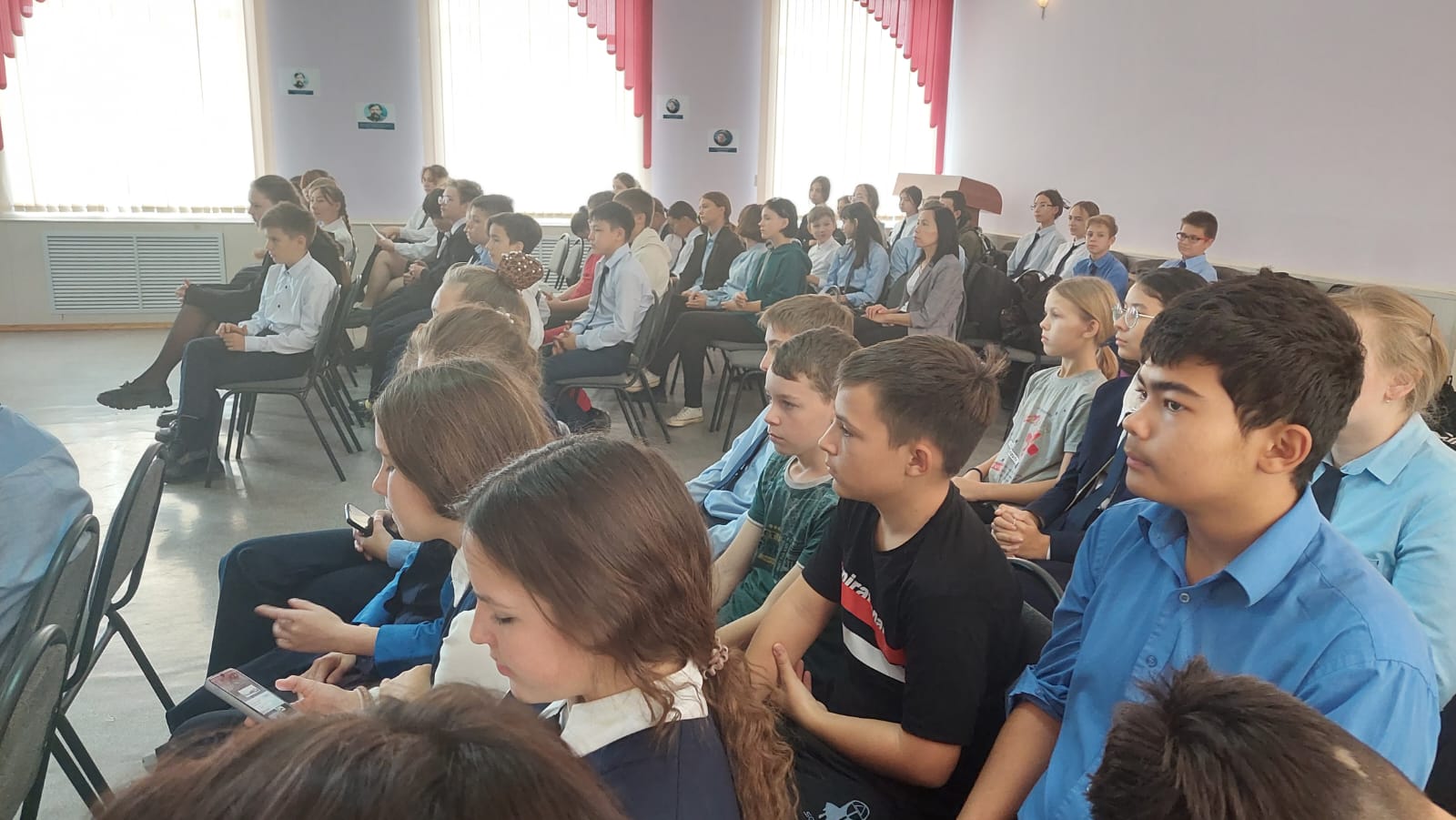 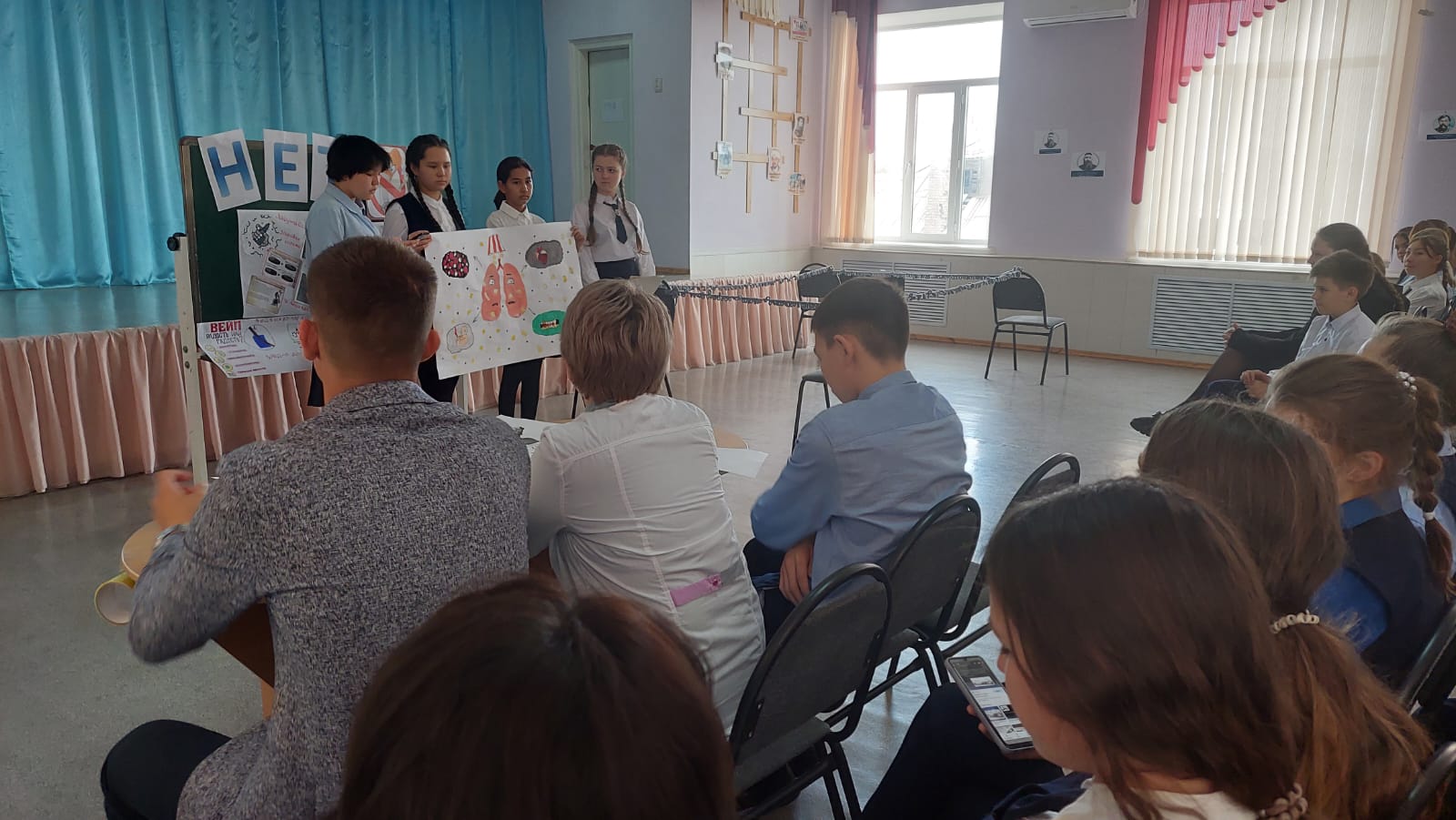 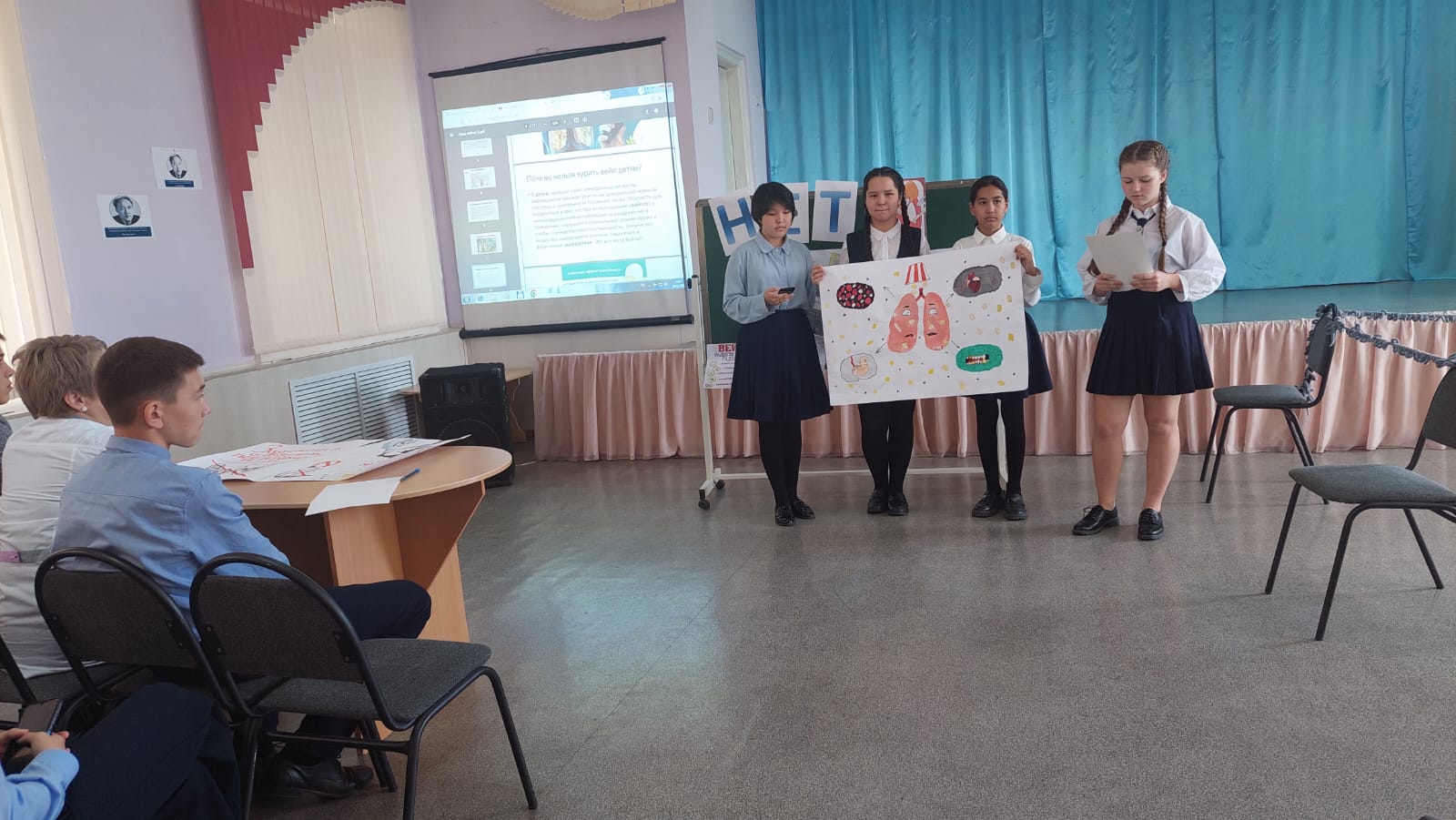 